WorksheetDear friends,Are you ready to travel through time?You are at the memorial museum of Alexander N. Scriabin. Here in the historicalcenter of Moscow time stands still and you can move 100 years back. Let's find thethings people were interested in and learn about the way they lived at the beginningof the 20th century. So let’s move to the past!As you can see this house was not built as a museum but as a residential building and now you are the guests of the composer and pianist  A.N. Scriabin. Just think of the following: which of these famous museums were once alsoresidential buildings? (Underline the correct answers).The State Darwin Museum.The Memorial House Museum of Marina Tsvetaeva.The Museum of Cosmonautics.Over the centuries many professions could be determined by clothing. Look at theScriabin's photographs in his study. What kind of education did he receive in hisyouth? What was Scriabin's profession? __________________________________________________________________________________As you may know, Scriabin was an outstanding pianist. All musicians wear a specialoutfit on stage.  Find the suit in which Scriabin gave his last recital in 1915. Take a photo of it and write its name.Furnishing his apartment, Scriabin preferred the most popular style of his time, Art Nouveau. Have a look at the pictures and try to determine the interior items in Scriabin's study that belong to this style.________________________________________________________________________________________________________________________________________Try to describe this style using the correct words or phrases:Religious subjects, ordinary, unusual, greatly influenced by ancient civilizations, floral ornament, straight lines, curved lines, classical, organic forms, in the fields of decorative art and architecture.________________________________________________________________________________________________________________________________________________________________________________________________________________________________________________________________________________________________________________________________________________________________________________________________________________________________________________________________________________________________________________________________________________________________Pay attention to the chandelier. In Scriabin's lifetime it was electrified. What do you think the source of light in a chandelier was before electricity? Choose the correct answer.– candle;– lamp oil;– gas.In the late XIX – early XX a new popular art movement emerged. It was calledSymbolism. Its main idea was an attempt to conceal the meaning behind thesymbols. The symbolists loved mystery and were fond of mysticism. Scriabin andmany of his friends were symbolists too. The composer was very keen on theoeuvre ([ɜːv] творчество) of his friend N. Sperling. Several of his paintings aredisplayed at the Scriabin's house. Have a look at the pictures in the study and try to find those of them painted bySperling. Take a photo of them.Look at the picture “Oriental Sage”. What did the artist want to convey? 
Describe your impressions.________________________________________________________________________________________________________________________________________________________________________________________________________________________________________________________________________________________________________________________________________________________________________________________________________________________________________________________________________________________________________________________________________________________________The second picture by Sperling portrays a medieval knight. You can see an actual historic figure who lived in the XV century. His name is Gilles de Rais. He was afriend of the famous heroine Jeanne d'Arc. Once he began to study alchemy. 
The author of the picture was well acquainted with this fact, but do the descendants still know that? The artist left a clue for those who do not know this – an alchemicalsymbol. Try to find it and draw.At the end of the XIX – early XX century the culture of the East became verypopular. Scriabin also took a great interest in Orientalism. Find items that areassociated with oriental culture in the small locker with gifts and try to determinewhich countries they were brought from.____________________________________________________________________________________________________________________________________________________________________________________________________________In earlier times it was conventional to have a separate room for guests. Try to discerndistinctions between the drawing room and the study at the Scriabin house.__________________________________________________________________________________________________________________________________________________________________________________________________________________________________________________________________________________________________________________________________________________________________________________________________________________________________________________________________________________________________________________________________________There is an unusual object at the wall on the right – that is the first sound reproducingdevice, a pianola. For reproducing music with the help of this device a musical medium in the form of perforated paper would be needed. Connect the reproducing devices of the XX century with the corresponding music media.Pianola                                                          phonograph recordGramophone                                                  tape / discTape recorder                                                 roller with perforated paperWhat do we use today to listen to music?________________________________________________________________________________________________________________________________________Look at the furniture in the dining room. This is another type of Art Nouveau style. At the beginning of the XX century people strived for comfort and convenience refusing excessive decor (as you saw it in Scriabin's study). Such kind of furniture was available both to the rich and the poor. Give the short description of the room.____________________________________________________________________________________________________________________________________________________________________________________________________________________________________________________________________________________________________________________________________________________PhotoName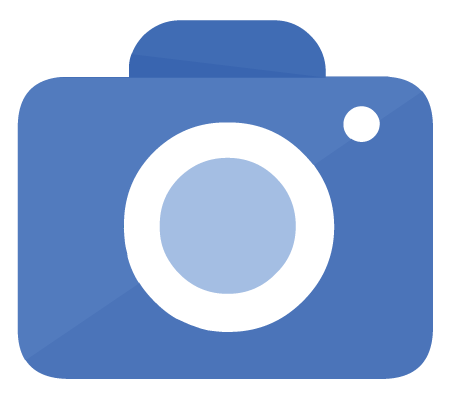 ________________________________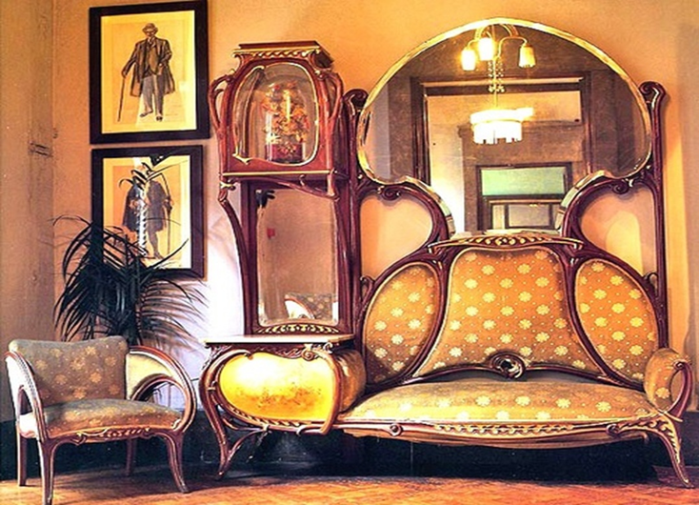 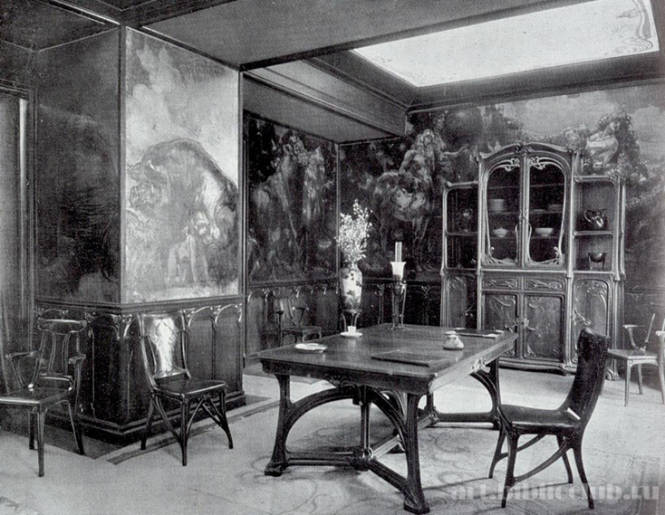 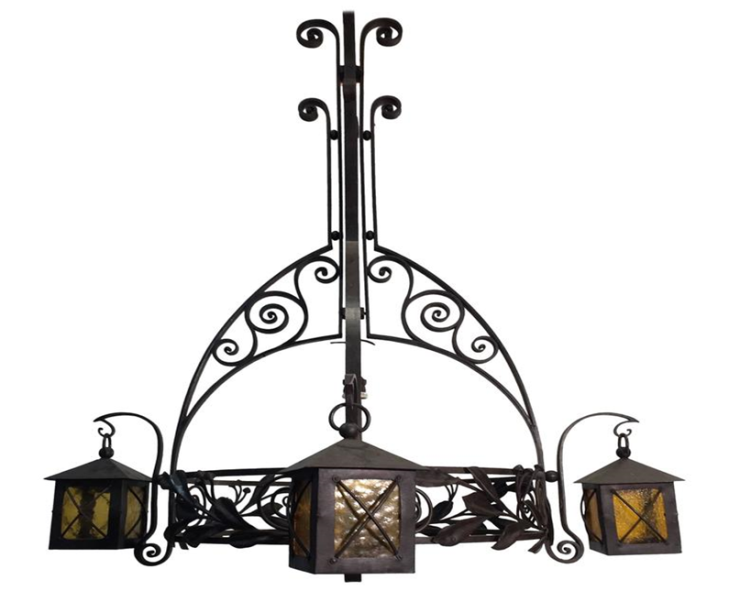 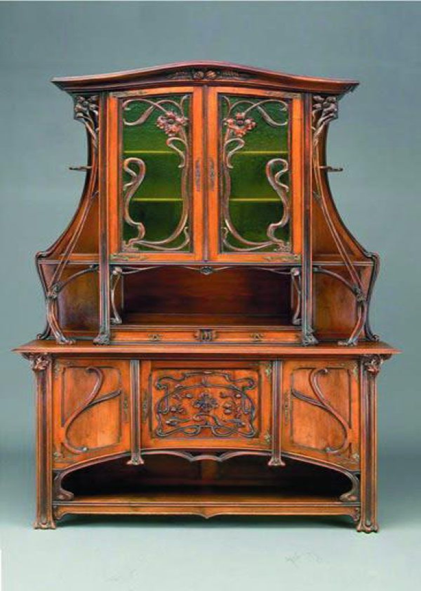 